Аддзел адукацыі Жлобінскага райвыканкамаДзяржаўная ўстанова адукацыі  “Пірэвіцкая сярэдняя школа Жлобінскага раёна”                                                                                        Падрыхтавала                                                                                        Церашкова Ала Васільеўна,                                                                                                                 настаўнік беларускай мовы і                                                                                          літаратуры, вышэйшая                                                                                        катэгорыя 2021Урок беларускай мовыКлас: 8Тэма.“Шчаслівы ты, калі ты можаш …”Падагульненне і сістэматызацыя па раздзеле“Словазлучэнне: будова, значэнне, ужыванне”Мэта:стварэнне умоў для падагульнення і сістэматызацыі ведаў па вывучаным раздзеле “Словазлучэнне: будова, значэнне, ужыванне”.Задачы:1. Арганізаваць дзейнасць вучняў, накіраваную на падагульненне і сістэматызацыю ведаўпра словазлучэнне, яго будову, віды, спосабы і сродкі сінтаксічнай сувязі ў словазлучэнні, спецыфіку ўжывання словазлучэнняў у беларускай мове ў параўнанні з рускай.2. Садзейнічаць развіццю моўных і аналітыка-сінтэтычных і маўленчых навыкаў вучняў праз арганізацыю групавой, парнай і індывідуальнай работы.3. Спрыяць пашырэнню ўяўленняў пра маральныя жыццёвыя прынцыпы.Лексічная тэма: “Шчаслівы ты, калі ты можаш …” Тып: урок падагульнення і сістэматызацыі ведаўФормы: калектыўная, групавая, парная, індывідуальнаяТэхналогіі: прыёмы тэхналогіі крытычнага мыслення, прыёмы тэхналогіі актыўнага (кантэкснага) навучання.Метады: наглядны, славесны, практычны, праблемна-пошукавы.Абсталяванне: аркушы паперы, клей,мультымідыйны праектар, рабочыя карткі ўрока, канверты з заданнямі для кожнай групы, вучэбны дапаможнік для 8-га класа агульнаадукацыйных устаноў з беларускай і рускай мовамі навучання  (2020).Эпіграф:Каб шчасце адчуваць штодня,                 Патрэбна толькі дабрыня.                                                     Анатоль Балуценка                                               Ход урокаІ. Арганізацыйны момант (да 2 хвілін)– Добры дзень усім! Я рада вітаць вас сёння на ўроку. Па вашых вачах я бачу, што вы рады нашай сустрэчы, і настрой у вас добры. Шчыра ўсміхніцеся адзін аднаму, добраму надвор’ю. Няхай ад усмешкі зробіцца цяплей на душы, хай яна дапаможа лёгка і радасна працаваць сёння на ўроку. У добры час!Самае частае і добрае пажаданне, з якім чалавек звяртаецца да чалавека, – пажаданне шчасця. А ці задумваліся вы, што такое шчасце? Таму сёння на ўроку прапаную глыбей спасцігнуць значэнне слова “шчасце”. Увесь лексічны матэрыял, з якім мы будзем працаваць на ўроку, будзе звязаны са словам “шчасце”.Зварот да эпіграфа.– Прачытайце эпіграф. Як вы разумееце словы Анатоля Балуценкі?ІІ. Матывацыйна-мэтавы этап (5 хвілін)– Я думаю, вы пагадзіцеся са мною, калі я скажу, што самы шчаслівы чалавек той, які кахае.1.Чытанне верша настаўнікам “Сінтаксіс у каханні”.Калі хлопец на дзяўчынуУсё глядзіць з замілаваннем,Знаць, на тое ёсць прычыны –Узнікае прымыканне.Пачуцця хапае, сілыКожны вечар на спатканні:– Родны мой!– Як ты мне міла! – Гэта ўжо дапасаванне.Так жыве між імі згода, Іх вясны мінае ранне – Без яе ён ані ходу – Пачалося кіраванне.2. Вызначэнне вучнямі тэмы і мэт урока.– Скажыце, калі ласка, ці ёсць у вершы словы, з якімі мы сустракаліся непасрэдна на ўроках беларускай мовы. Якую сінтаксічную адзінку яны характарызуюць?–  Прыгадайце, калі ласка, якая сінтаксічная адзінка называецца словазлучэннем?–  Чым словазлучэнне адрозніваецца ад слова? Ад сказа?– Паспрабуйце вызначыць тэму нашага ўрока.(Вучні агучваюць тэму ўрока. Настаўнік удакладняе.)– Каб вызначыць задачы сённяшняга ўрока, прапаную звярнуцца да “Воблака слоў” (Дадатак 1). Вам трэба выбраць словазлучэнні, якія будуць адносіцца да задач нашага ўрока.(Вучні працуюць з “Воблакам”, фармулююць задачы ўрока, настаўнік карэкціруе, калі неабходна.)– Вы самі вызначылі задачы, згодна з якімі і будзе пабудавана наша дзейнасць на ўроку.Працаваць будзем у групах, парах, індывідуальна. Вынікі сваёй дзейнасці на працягу ўрока адзначайце, калі ласка,у рабочай карце ўрока, якая змяшчае дыдактычны матэрыял, з якім мы і будзем працаваць(Дадатак 2).Зараз падпішыце свае рабочыя карткі. Пасля выканання кожнага задання трэба звяртацца да яе і выстаўляць сабе пэўны бал.Рабочая карта вучня (вучаніцы) ____________________________________ – Каб урок прайшоў плённа, нам неабходна памятаць правілы працы на ім. (Настаўнік агучвае правілы працы.)Правілы працы на ўроку1) Адказваем з месца.2) Не перабіваем адзін аднаго.3) Даем поўныя адказы.4) Не баімся памыліцца.5) Ацэньваем вынікі сваёй дзейнасці праз самаацэнку і ўзаемаацэнку.ІІІ. Этап актуалізацыі ведаў (8 хвілін)1. Работа з гексамі (работа ў групах) (6 хвілін).–Зараз, працуючы ў групах, вам неабходна ўзнавіць пройдзены матэрыял па тэме ўрока і сабраць з гексаў (Дадатак 3) мазаіку “Словазлучэнне”.Вучні самастойна працуюць з гексамі ў групах, абапіраючыся на матэрыял вучэбнага дапаможніка (с. 41-64).Настаўнік назірае за дзейнасцю, дае заўвагі.Справаздача груп.(Вучні прадстаўляюць свае работы, параўноўваюць з прапанаваным эталонам настаўніка.)Зварот да рабочых карт урока (узаемаацэнка дзейнасці). (Вучні ацэньваюць адзін аднаго ў групах.)2. Прыём “Вадаспад ведаў” (індывідуальная работа) (2 хвіліны).– Прапаную вам праверыць свае веды па асноўных пытаннях тэмы “Словазлучэнне”. Перад вамі сцвярджэнні, калі вы згодны са сцвярджэннем, пастаўце лічбу “1”, калі не – “0”. Самаправерка па ключы: 1100110111. Зварот да рабочых карт урока (самаацэнка)ІV. Аперацыйна-выканаўчы этап (21 хвіліна)1. Прыём “Канструктар”(Дадатак 4) (работа ў групах) (6 хвілін).– Размяркуйце прыведзеныя спалучэнні слоў у табліцу.(Кожнае спалучэнне слоў размешчана на картачцы, якую трэба ўклеіць ў патрэбную ячэйку табліцы.)Шчаслівы чалавек, быць шчаслівым, смяецца шчасліва, самы шчаслівы, нягледзячы на шчасце, няма шчасця, сваё шчасце, лёс шчаслівы, нарадзіцца ў сарочцы, жыць пад знакам шчасця, шчасце назаўсёды, падараваць шчасце, шчасце не цукерка, шчаслівая вясна, нарадзіцца пад шчаслівай зоркай, няхай пашчасціць, шчасце само ў рукі не ідзе.Узаемаправерка па ключы паміж групамі. Зварот да рабочых карт урока (узаемаацэнка)– Якое спалучэнне слоў “лішняе” (самы шчаслівы)? Чаму? (Форма параўнання прыметніка.)2. Прыём “Знайдзі сабе пару”  (1 хвіліна).– У вас на сталах размешчаны рознакаляровыя кветкі: на адных напісаны словазлучэнні і які-небудзь прынцып, на другіх – прынцып. Вазьміце па адной кветачцы, прачытайце надпіс. Вам адзнеабходна знайсці сабе пару па адзначанаму прынцыпу. Зварот да рабочых карт урока (ацэнка настаўнікам)3. Работа з тэкстам (работа ў парах) (6 хвілін).(Два вучні працуюць каля дошкі, выконваючы індывідуальныя заданні. Трэба выпісаць з тэксту тры словазлучэнні, звязаныя сувяззю дапасавання, кіравання, прымыкання;зрабіць сінтаксічны разбор аднаго са словазлучэнняў.)– Прачытайце тэкст. Выпішыце з тэксту словазлучэнні, якія адпавядаюць наступнай характарыстыцы:а)   простае, свабоднае, дзеяслоўнае, акалічнасныя адносіны, прымыканне;б)   простае, свабоднае, іменнае, азначальныя адносіны, дапасаванне;в)   простае, свабоднае, дзеяслоўнае, акалічнасныя адносіны, кіраванне;г)   складанае, свабоднае, іменнае, азначальныя адносіны, кіраванне;д) простае, свабоднае, іменнае, акалічнасныя адносіны, прымыканне.                 ШчасцеА шчасце ж простае зусім, – Збіраем тое, што пасеем.Яго даруе Бог усім,Мы толькі браць яго не ўмеем.Калі на вуліцу са сценСвайго жытла выходзіш зранку,Скажы суседу: “Добры дзень!”І дворніку з мятлой на ганку.Пачуеш ветлівы адказ,І чалавек табе ўсміхнецца,І шчасце ўжо нейкі часЗ табою разам застанецца.Зірнеш на неба, і яноСвятлом заззяе асаблівым,І ты адчуеш, што даўноУжо не быў такім шчаслівым.                                Уладзімір ПапковічСамаправерка па ключы: а) выходзіш зранку, не быў шчаслівым даўно, застанецца разам, ужо застанецца;б) свайго жытла, нейкі час, асаблівым святлом;в) выходзіш на вуліцу, выходзіш са сцен жытла, зірнеш на неба, заззяе святлом;г) дворніку з мятлой на ганку;в) простае зусім. Зварот да рабочых карт урока  (самаацэнка)4. Прыём “Перакладчыкі” (калектыўная дзейнасць) (2 хвіліны).(Калі часу на ўроку не хапае, заданне можна апусціць.)–  Перакладзіце словазлучэнні з рускай мовы на беларускую. За правільныя адказы вы атрымаеце бонусы, якія зможаце ў канцы ўрока дадаць да сваіх балаў ці падараваць аднакласнікам.Мы счастливее всехСмеяться над счастливыми людьмиБлагодарить счастливчикаМечтать о счастьеПохожий на самого счастливого человекаРади счастья детейЖениться на самой счастливой девушкеЗварот да рабочых карт урока.Ацэнка дзейнасці вучняў настаўнікам.(Найбольш актыўныя вучні атрымоўваюць бонусы (ад аднаго да трох балаў). 5. “Творчасць” (работа ў групах) (6 хвілін).– Займіце, калі ласка, свае месцы ў групах. Мы падышлі да апошняга задання “Складанне тэксту”. Выконваць яго вы будзеце ў групах. (Калі некаторыя вучні пажадаюць працаваць самастойна, настаўнік не пярэчыць.) Размяркуйце ролі ў групах: хто арганізуе дзейнасць, хто ацэньвае работу аднакласнікаў, хто запісвае, хто карэкціруе, хто прадстаўляе вынікі работы. Складзіце тэкст па пачатку, выкарыстоўваючы апорныя словазлучэнні.Рускі пісьменнік Леў Касіль пісаў: “Усе людзі хочуць быць шчаслівымі.Многа я чуў розных спрэчак пра шчасце. Адны гаварылі: “Сіла, здароўе –вось шчасце”. Апорныя словазлучэнні: багата жыць, усё мець, цябе ведалі, сваю справу, добра ведаць, чыстае сумленне, не сорамна было глядзець.Вучні працуюць над тэкстам, прадстаўляюць свае работы. Пры наяўнасці часу можна прапанаваць вучням параўнаць створаныя тэксты з тэкстам арыгіналам.Рускі пісьменнік Леў Касіль пісаў: “Усе людзі хочуць быць шчаслівымі. Многа я чуў розных спрэчак пра шчасце. Адны гаварылі: “Сіла, здароўе – вось шчасце”. Другія не згаджаліся: “Багата жыць, усё мець – вось што такоешчасце”. Трэція спрачаліся: “Шчасце – гэта слава, гэта каб цябе ведалі!”“Справу сваю ў жыцці добра ведаць – значыць шчаслівым быць”, –сцвярджалі многія. А іншыя дадавалі: “Галоўнае для шчасця – гэта чыстаесумленне, каб людзям не сорамна ў вочы было глядзець”.Зварот да рабочых карт урока. Адзін прадстаўнік групы, хто ацэньваў работу на дадзеным этапе, выстаўляе балы кожнаму члену групы.V. Кантрольна-ацэначны этап (4 хвілін)1. Выкананне тэставых заданняў “Словазлучэнне: будова, значэнне, ужыванне” (Дадатак 5).2. Самаправерка па ключы:Зварот да рабочых карт урока (самаацэнка)VІ. Дамашняе заданне(Дадатак 6) (0,5 хвіліны)Заданне дыферэнцаванае (на выбар). – Беларусы верылі, што той, хто знойдзе купальскую кветку, усе жыццё будзе шчаслівы. Дома вам таксама прыйдзецца знайсці сваю папараць-кветку: папрацаваць з тэкстам “Папараць-кветка” або запісаць свой. (Вучні атрымоўваюць карткі з тэкстам і заданнямі.) Папараць-кветка – у беларускай міфалогіі чароўная расліна, якая надавала чалавеку магічныя якасці: ён пачынаў разумець мову жывёл і дрэў, бачыць скрозь зямлю схаваныя скарбы, лячыць людзей ад розных хвароб, ведаць будучыню і інш. Кветка быццам з’яўляецца ў купальскую ноч.Паводле павер’яў, у купальскую ноч трэба было выйсці ў лес аднаму, без факела, без ліхтара і зайсці ў такія лясныя нетры, з якіх не чутно нават пеўняў і сабак з роднай вёскі. Трэба было параніць далонь, сціснуць у гэтай далоні кветку і скіравацца дадому. Нячыстая сіла будзе гаманіць, раўці, пужаць, але не трэба азірацца. Атрымаўшы папараць-кветку, чалавек набудзе здольнасць бачыць тое, што іншым нябачна, стане мудрым.У Белаусі захавалася рэдкая каралеўская папараць. Яна расце ў Белавежскай пушчы і занесена ў Чырвоную кнігу Беларусі (Паводле Вікіпедыі).Прачытайце тэкст. Вызначце тэму, сфармулюйце асноўную думку тэксту. Выпішыце словазлучэнні на розныя віды сінтаксічнай сувязі, выканайце іх сінтаксічны разбор, а таксама прыклады спалучэнняў слоў (3 спалучэнні), што не з’яўляюцца словазлучэннямі. Вызначце і запішыце сказ, у якім ужываюцца несвабодныя словазлучэнні. Падкрэсліце іх як члены сказа.*Запішыце 6-7 сказаў, раскрываючы адну з прыведзеных тэм: 1) Не багацце робіць чалавека шчаслівым, а шчасце робіць чалавека багатым (Дж.Закарын).2) Самы шчаслівы чалавек той, хто дорыць шчасце найбольшай колькасці людзей (Д.Дзідро).3) Хто вясёлы, той шчаслівы, а хто шчаслівы – той добры чалавек (В.Бялінскі).4) Цешыцца шчасцем – найвялікшая даброта, мець магчымасць даваць яго іншым – яшчэ большая (Ф.Бэкан).5) Шчасце людзей заключаецца ў тым, каб любіць справу, якую яны павінны рабіць (К.Гельвецый).Выканайце сінтаксічны разбор аднаго словазлучэння з вашага тэксту.VII. Падвядзенне вынікаў урока (2,5 хвіліны)Выстаўленне і каменціраванне адзнак за ўрок.– А зараз у сваіх рабочых картках падлічыце балы і, выкарыстоўваючы шкалу пераводу, пастаўце сабе адзнаку. Памятайце пра бонусы! Здайце мне свае карты.VIII.  Рэфлексія (2 хвіліны)– Абсалютна шчаслівага чалавека быць не можа і не павінна быць, бо нельга станавіцца заспакоеным. Кожны шчаслівы па-свойму, у кожнага сваё шчасце. Пісьменнік Уладзімір  Ліпскі напісаў: “Шчасце – нешта такое, чаго доўга шукаеш, а потым, як знойдзеш і зразумееш, беражэш яго, шчодра дзелішся ім”. Хочацца, каб і вы не шкадавалі і дзяліліся сваім добрым настроем, поспехам, шчасцем са сваімі сябрамі і проста з людзьмі, якія з вамі побач. Тады свет стане лепшым і ўсе людзі шчаслівейшымі.Прадоўжыце сказ, які быў лексічнай тэмай на ўроку: “Шчаслівы ты, калі ты можаш …” (Некалькі вучняў працягваюць выказванне.)– Дзякую ўсім за работу! Цудоўнай вясны вам і шчасця!Дадатак 1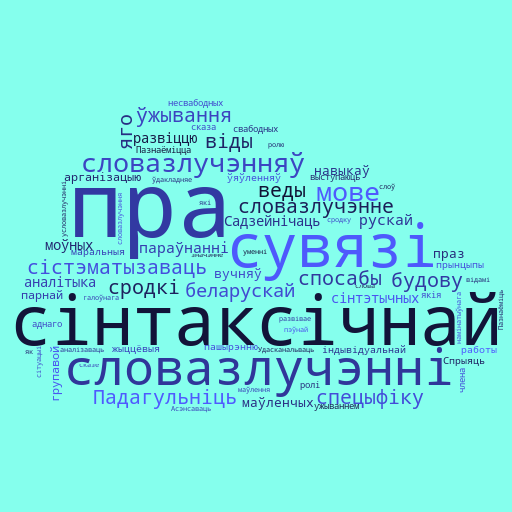 Дадатак 2Рабочая карта вучня (вучаніцы) ____________________________________Варыянт 11. Работа з гексамі (Канверт №1).2. “Вадаспад ведаў”.Калі вы згодны са сцвярджэннем, пастаўце лічбу “1”, калі не – “0”1. Словазлучэнне – гэта спалучэнне двух і больш самастойных слоў, звязаных паміж сабой па сэнсе і граматычна на аснове падпарадкавальнай сувязі.2. Словазлучэнне, у адрозненне ад слова, называе прадмет, прымету, дзеянне больш канкрэтна і дакладна, чым асобнае слова.3. Сэнсавая сувязь слоў у словазлучэннях не ўстанаўліваецца па пытаннях.4. У дзеяслоўных словазлучэннях галоўнае слова выражаецца назоўнікам, прыметнікам, лічэбнікам, займеннікам.5. Простыя словазлучэнні складаюцца з двух самастойных слоў.6. Словазлучэнні, розныя па сваёй будове, але блізкія па граматычным значэнні, з’яўляюцца сінанімічнымі.7. Прымыканне – такі від сувязі, пры якім залежнае слова ставіцца ў тым жа родзе, ліку і склоне, што і галоўнае.8. У беларускай мове лічэбнікі два (абодва), тры, чатыры звязваюцца з назоўнікамі дапасаваннем, а назоўнікі маюць форму назоўнага склону множнага ліку.9. Дзеясловы смяяцца, жартаваць, насмiхацца, кпiць і іншыя ў беларускай мове кiруюць назоўнiкамi (займеннiкамi) роднага склону з прыназоўнiкам з (са): жартаваць з сябра, кпіць са знаёмага.10. Свабоднымі словазлучэнні з’яўляюцца словазлучэнні, у якіх кожнае слова, якое ўваходзіць у словазлучэнне, з’яўляецца асобным членам сказа.3. “Канструктар” (Канверт №2).4. “Знайдзі сабе пару”.5. Работа з тэкстам.Прачытайце тэкст. Выпішыце з тэксту словазлучэнні, якія адпавядаюць наступнай характарыстыцы:а)   простае, свабоднае, дзеяслоўнае, акалічнасныя адносіны, прымыканне;б)   простае, свабоднае, іменнае, азначальныя адносіны, дапасаванне;в)   простае, свабоднае, дзеяслоўнае, акалічнасныя адносіны, кіраванне;г)   складанае, свабоднае, іменнае, азначальныя адносіны, кіраванне;д) простае, свабоднае, іменнае, акалічнасныя адносіны, прымыканне.                 ШчасцеА шчасце ж простае зусім, – Збіраем тое, што пасеем.Яго даруе Бог усім,Мы толькі браць яго не ўмеем.Калі на вуліцу са сценСвайго жытла выходзіш зранку,Скажы суседу: “Добры дзень!”І дворніку з мятлой на ганку.Пачуеш ветлівы адказ,І чалавек табе ўсміхнецца,І шчасце ўжо нейкі часЗ табою разам застанецца.Зірнеш на неба, і яноСвятлом заззяе асаблівым,І ты адчуеш, што даўноУжо не быў такім шчаслівым.                                Уладзімір Папковіч6. Прыём “Перакладчыкі”. 7. “Творчасць”.Складзіце тэкст па пачатку, выкарыстоўваючы апорныя словазлучэнні.Рускі пісьменнік Леў Касіль пісаў: “Усе людзі хочуць быць шчаслівымі. Многа я чуў розных спрэчак пра шчасце. Адны гаварылі: “Сіла, здароўе – вось шчасце”. Апорныя словазлучэнні: багата жыць, усё мець, цябе ведалі, сваю справу, добра ведаць, чыстае сумленне, не сорамна было глядзець.8. Кантрольна-ацэначны этап (Канверт №3).Рабочая карта вучня (вучаніцы) ____________________________________Варыянт 21. Работа з гексамі (Канверт №1).2. “Вадаспад ведаў”.Калі вы згодны са сцвярджэннем, пастаўце лічбу “1”, калі не – “0”.1. Словазлучэнне – гэта спалучэнне двух і больш самастойных слоў, звязаных паміж сабой па сэнсе і граматычна на аснове падпарадкавальнай сувязі.2. У словазлучэнні выдзяляюцца галоўнае і залежнае словы. 3. Граматычная сувязь слоў у словазлучэннях не выражаецца з дапамогай канчаткаў і прыназоўнікаў.4. У прыслоўных словазлучэннях галоўнае слова выражаецца спрагальнымі формамі дзеяслова і яго формамі – дзеепрыметнікам і дзеепрыслоўем.5. Складаныя словазлучэнні ўключаюць у свой склад больш за два самастойныя словы.6. Адрозніваюць тры віды падпарадкавальнай сувязі слоў у словазлучэннях: дапасаванне, кіраванне, прымыканне.7. Дапасаванне – такі від сувязі, пры якім галоўнае слова патрабуе, каб залежнае слова стаяла ў пэўным ускосным склоне (з прыназоўнікам або без прыназоўніка).8. Дзеясловы са значэннем ветлiвасцi тыпу дзякаваць, выбачаць, дараваць у беларускай мове кіруюць давальным склонам: даравацьсябру, дзякаваць настаўніку.9. Дзеясловы хварэць, захварэць і прыметнік хворы ў беларускай мове кіруюць вінавальным склонам з прыназоўнікам на: хварэцьна грып, захварэць на адзёр, хворы на ангіну.10. Несвабодныя словазлучэнні – гэта словазлучэнні, у якіх словы не могуць ужывацца паасобку. У такіх словазлучэннях недастаткова аднаго слова для перадачы сэнсу.3. “Канструктар” (Канверт №2).4. “Знайдзі сабе пару”.5. Работа з тэкстам.Прачытайце тэкст. Выпішыце з тэксту словазлучэнні, якія адпавядаюць наступнай характарыстыцы:а) простае, свабоднае, дзеяслоўнае, акалічнасныя адносіны, прымыканне;б) простае, свабоднае, іменнае, азначальныя адносіны, дапасаванне;в) простае, свабоднае, дзеяслоўнае, акалічнасныя адносіны, кіраванне;г) складанае, свабоднае, іменнае, азначальныя адносіны, кіраванне;д) простае, свабоднае, іменнае, акалічнасныя адносіны, прымыканне.                 ШчасцеА шчасце ж простае зусім, – Збіраем тое, што пасеем.Яго даруе Бог усім,Мы толькі браць яго не ўмеем.Калі на вуліцу са сценСвайго жытла выходзіш зранку,Скажы суседу: “Добры дзень!”І дворніку з мятлой на ганку.Пачуеш ветлівы адказ,І чалавек табе ўсміхнецца,І шчасце ўжо нейкі часЗ табою разам застанецца.Зірнеш на неба, і яноСвятлом заззяе асаблівым,І ты адчуеш, што даўноУжо не быў такім шчаслівым.                                Уладзімір Папковіч6. Прыём “Перакладчыкі”. 7. “Творчасць”.Складзіце тэкст па пачатку, выкарыстоўваючы апорныя словазлучэнні.Рускі пісьменнік Леў Касіль пісаў: “Усе людзі хочуць быць шчаслівымі. Многа я чуў розных спрэчак пра шчасце. Адны гаварылі: “Сіла, здароўе – вось шчасце”. Апорныя словазлучэнні: багата жыць, усё мець, цябе ведалі, сваю справу, добра ведаць, чыстае сумленне, не сорамна было глядзець.8. Кантрольна-ацэначны этап(Канверт №3).Дадатак 3                  Канверт №1 Гексы патрэбна разрэзаць і пераблытацьДадатак 4Канверт №2Карткі неабходна разрэзацьДадатак 5Тэст1. Адзначце радкі, у якіх правільна выпісаны словазлучэнні са сказа: Для кожнага слова “шчасце” азначае нешта сваё.1) слова шчасце, азначае для кожнага;2) слова азначае, для кожнага;3) азначае нешта, азначае сваё.2. Адзначце слоавазлучэнні, у якіх падкрэсленыя словы з’яўляюцца галоўнымі:1) неабходнасць абмеркаваць;2) шчаслівы выпадак;3) жыць шчасліва;4) мару пра шчасце;5) шчаслівая ўсмешка.3. Устанавіце адпаведнасць паміж словазлучэннямі і тыпамі словазлучэнняў па галоўным слове.А. Шчаслівае лета, шчасце нарадзіцца, шчасце маці      1. ДзеяслоўныяБ. Адорваць шчасцем, жадаць шчасця, радасна вітаць        2. ПрыслоўныяВ. Вельмі шчасліва, надта горача, досыць удала                  3. Іменныя4. Устанавіце адпаведнасць паміж словазлучэннямі і відамі сувязі слоў у словазлучэнні.А. Смех дзіцяці                                                                   1. ДапасаваннеБ. Спяваць напаўголаса                                                      2. Кіраванне В. Першыя пралескі                                                            3. ПрымыканнеГ. Шчасце лілося5. Вусна перакладзіце словазлучэнні з рускай мовы на беларускую. Устанавіце адпаведнасць паміж словазлучэннямі і прыназоўнікамі, характэрнымі для беларускіх словазлучэнняў.Дадатак 6Папараць-кветка – у беларускай міфалогіі чароўная расліна, якая надавала чалавеку магічныя якасці: ён пачынаў разумець мову жывёл і дрэў, бачыць скрозь зямлю схаваныя скарбы, лячыць людзей ад розных хвароб, ведаць будучыню і інш. Кветка быццам з’яўляецца ў купальскую ноч.Паводле павер’яў, у купальскую ноч трэба было выйсці ў лес аднаму, без факела, без ліхтара і зайсці ў такія лясныя нетры, з якіх не чутно нават пеўняў і сабак з роднай вёскі. Трэба было параніць далонь, сціснуць у гэтай далоні кветку і скіравацца дадому. Нячыстая сіла будзе гаманіць, раўці, пужаць, але не трэба азірацца. Атрымаўшы папараць-кветку, чалавек набудзе здольнасць бачыць тое, што іншым нябачна, стане мудрым.У Белаусі захавалася рэдкая каралеўская папараць. Яна расце ў Белавежскай пушчы і занесена ў Чырвоную кнігу Беларусі (Паводле Вікіпедыі).Прачытайце тэкст. Вызначце тэму, сфармулюйце асноўную думку тэксту. Выпішыце словазлучэнні на розныя віды сінтаксічнай сувязі, выканайце іх сінтаксічны разбор, а таксама прыклады спалучэнняў слоў (3 спалучэнні), што не з’яўляюцца словазлучэннямі. Вызначце і запішыце сказ, у якім ужываюцца несвабодныя словазлучэнні. Падкрэсліце іх як члены сказа.*Запішыце 6-7 сказаў, раскрываючы адну з прыведзеных тэм: 1) Не багацце робіць чалавека шчаслівым, а шчасце робіць чалавека багатым (Дж.Закарын).2) Самы шчаслівы чалавек той, хто дорыць шчасце найбольшай колькасці людзей (Д.Дзідро).3) Хто вясёлы, той шчаслівы, а хто шчаслівы – той добры чалавек (В.Бялінскі).4) Цешыцца шчасцем – найвялікшая даброта, мець магчымасць даваць яго іншым – яшчэ большая (Ф.Бэкан).5) Шчасце людзей заключаецца ў тым, каб любіць справу, якую яны павінны рабіць (К.Гельвецый).Выканайце сінтаксічны разбор аднаго словазлучэння з вашага тэксту.Спіс літаратуры1. Бадзевіч, З.І. Беларуская мова : вучэбны дапаможнік для 8 класа ўстаноў агульнай сярэдняй адукацыі з беларускай і рускай мовамі навучання / З.І. Бадзевіч, І.М. Саматыя. – Мінск : Нацыянальны ін-т адукацыі, 2020.2. Вучэбная праграма па вучэбным прадмеце “Беларуская мова” для VIII класа ўстаноў агульнай сярэдняй адукацыі з беларускай і рускай мовамі навучання і выхавання [Электронны рэсурс]. – Рэжым доступу:https://adu.by / Адукацыйны працэс. 2020/2021 навучальны год / Агульная сярэдняя адукацыя / Вучэбныя прадметы. V–XI класы / Беларуская мова, Беларускаялітаратура. – Дата доступу: 08.03.2021. 3. Казачэнка, І.Шасцівугольнае навучанне на ўроках беларускай мовы / І. Казачэнка // Роднае слова. – 2020. – №1.  – С. 60-62.4. Уласавец, С.М. Складаны сказ. Даследаванне слова “Шчасце” / С.М. Уласавец // Беларуская мова і літаратур. – 2018. – №8.  – С. 56-59.Работа з гексамі“Вадаспад ведаў”“Канструктар”“Знайдзі сабе пару”Работа з тэкстам“Перакладчыкі”“Творчасць”Тэставыя заданніСума балаўАдзнака за ўрокМаксімальны бал за заданне75(0,5 за 1 правільны адказ)8(0,5 за 1 правільны адказ)253554010Самаацэнка/ узаемаацэнкаШкала пераводу12345678910Шкала пераводу1-56-910-1614-1718-2122-2526-2930-3334-3738-401. Словазлучэнне (і), звязанае (ыя) сувяззю дапасаванне2. Словазлучэнне (і), звязанае (ыя) сувяззю кіраванне3. Словазлучэнне (і), звязанае (ыя) сувяззю прымыканне4. Састаўны выказнік5. Форма загаднага ладу дзеяслова6. Сказ (ы)7. Самастойнае слова са службовым8. Непадзельнае (ыя) словазлучэнне (і)1. Словазлучэнне (і), звязанае (ыя) сувяззю дапасаванне2. Словазлучэнне (і), звязанае (ыя) сувяззю кіраванне3. Словазлучэнне (і), звязанае (ыя) сувяззю прымыканне4. Састаўны выказнікшчаслівы чалавекняма шчасцясмяецца шчаслівабыць шчаслівымсваё шчасцежыць пад знакам шчасцяшчасце назаўсёдышчаслівая вяснападараваць шчасце5. Форма загаднага ладу дзеяслова6. Сказ (ы)7. Самастойнае слова са службовым8. Непадзельнае (ыя) словазлучэнне (і)няхай пашчасціцьЛёс шчаслівы.нягледзячы на шчасценарадзіцца ў сарочцыШчасце не цукерка.нарадзіцца пад шчаслівай зоркайШчасце само ў рукі не ідзе.ШЧАСЛІВЫ ДЗЕНЬ (від падпарадкавальнай сувязі)ДАПАСАВАННЕШЧАСЛІВЫ ДЗЕНЬ (паводле будовы)ПРОСТАЕШЧАСЛІВЫ ДЗЕНЬ (паводле выражэння галоўнага слова)ІМЕННАЕШЧАСЛІВЫ ДЗЕНЬ (у адпаведнасці з граматычным значэннем)АЗНАЧАЛЬНАЕШЧАСЛІВЫ ДЗЕНЬ(у залежнасці ад характару сувязі паміж словамі)СВАБОДНАЕАШЧАСЛІВІЦЬ БАЦЬКОЎ (від падпарадкавальнай сувязі)КІРАВАННЕВЕЛЬМІ ШЧАСЛІВЫ (від падпарадкавальнай сувязі)ПРЫМЫКАННЕЛЁГКАЯ РУКА (у залежнасці ад характару сувязі паміж словамі)НЕСВАБОДНАЕАШЧАСЛІВІЦЬ БАЦЬКОЎ (паводле выражэння галоўнага слова)ДЗЕЯСЛОЎНАЕ123451,31,5А3 Б1 В2А2 Б3 В1А2 Б1 В5 Г4 Д3Работа з гексамі“Вадаспад ведаў”“Канструктар”“Знайдзі сабе пару”Работа з тэкстам“Перакладчыкі”“Творчасць”Тэставыя заданніСума балаўАдзнака за ўрокМаксімальны бал за заданне75(0,5 за 1 правільны адказ)8(0,5 за 1 правільны адказ)253554010Самаацэнка/ узаемаацэнкаШкала пераводу12345678910Шкала пераводу1-56-910-1614-1718-2122-2526-2930-3334-3738-40Работа з гексамі“Вадаспад ведаў”“Канструктар”“Знайдзі сабе пару”Работа з тэкстам“Перакладчыкі”“Творчасць”Тэставыя заданніСума балаўАдзнака за ўрокМаксімальны бал за заданне75(0,5 за 1 правільны адказ)8(0,5 за 1 правільны адказ)253554010Самаацэнка/ узаемаацэнкаШкала пераводу12345678910Шкала пераводу1-56-910-1614-1718-2122-2526-2930-3334-3738-401. Словазлучэнне (і), звязанае (ыя) сувяззю дапасаванне2. Словазлучэнне (і), звязанае (ыя) сувяззю кіраванне3. Словазлучэнне (і), звязанае (ыя) сувяззю прымыканне4. Састаўны выказнік5. Форма загаднага ладу дзеяслова6. Сказ (ы)7. Самастойнае слова са службовым8. Непадзельнае (ыя) словазлучэнне (і)Шчаслівы чалавекБыць шчаслівымСмяецца шчасліваСамы шчаслівыНягледзячы на шчасцеНяма шчасцяСваё шчасцеЛёс шчаслівыНарадзіцца ў сарочцыЖыць пад знакам шчасцяШчасце назаўсёдыПадараваць шчасцеШчасце не цукеркаШчаслівая вяснаНарадзіцца пад шчаслівай зоркайНяхай пашчасціцьШчасце само ў рукі не ідзеА. Похожий на отца1. ЗБ. Издеваться над глупцом2. ДаВ. Болен корью3. ПраГ. Послать за доктором4. ПаД. Мечтать о будущем5. На